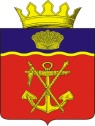 АДМИНИСТРАЦИЯКАЛАЧЕВСКОГО МУНИЦИПАЛЬНОГО РАЙОНА                       ВОЛГОГРАДСКОЙ ОБЛАСТИ			 П О С Т А Н О В Л Е Н И Еот 15.05. 2019 г.								 № 442О внесении изменений в постановление администрацииКалачевского муниципального района от 27.11.2018 года № 1257«Об утверждении Положения о телефоне доверия по вопросам профилактики  коррупции в администрации Калачевского муниципального района Волгоградской области»В связи с изменением номера телефона доверия,постановляю:1. Внести изменения в постановление администрации Калачевского муниципального района от 27.11.2018 № 1257 «Об утверждении Положения о телефоне доверия по вопросам профилактики  коррупции в администрации Калачевского муниципального района Волгоградской области» (далее - Постановление):1.1. В подпункте 2.1 пункта 2  Положения о телефоне доверия по вопросам профилактики коррупции в администрации Калачевского муниципального района Волгоградской области,  утвержденного Постановлением, номер (84472) 3-39-41 заменить номером (84472) 3-47-31.2. Контроль  исполнения настоящего постановления оставляю за собой.3. Настоящее постановление подлежит официальному опубликованию.И.о. главы Калачевского муниципального района                                                        Н.П.Земскова